Publicado en Barcelona el 07/05/2013 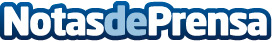 Synology® lanza DiskStation DS213jInigualable relación rendimiento-precio optimizado para usuarios que cuidan su presupuestoDatos de contacto:LF ChannelNota de prensa publicada en: https://www.notasdeprensa.es/synologyr-lanza-diskstation-ds213j Categorias: Hardware http://www.notasdeprensa.es